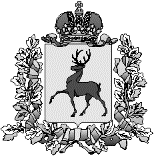 Управление культуры, туризма и народно-художественных промыслов администрации Тоншаевского муниципального района  Нижегородской областиПРИКАЗ23 ноября 2020 года                                                                         № 116–одОб утверждении планов учреждений культуры Тоншаевского муниципального района Нижегородской области по устранению недостатков, выявленных в ходе независимой оценки качества условий оказания услуг в 20020 году         В соответствии с Федеральным законом от 5 декабря 2017 года № 392-ФЗ «О внесении изменений в отдельные законодательные акты Российской Федерации по вопросам совершенствования проведения независимой оценки качества условий оказания услуг организациями в сфере культуры, охраны здоровья, образования, социального обслуживания и федеральными учреждениями медико-социальной экспертизы», протоколом заседания Общественного совета по проведению независимой оценки качества условий оказания услуг организациями в сфере культуры Тоншаевского муниципального района Нижегородской области от 20 ноября 2020г. № 2, в целях повышения качества условий оказания услуг организациями в сфере культурыприказываю:Утвердить планы учреждений культуры Тоншаевского муниципального района Нижегородской области по устранению недостатков, выявленных в ходе независимой оценки качества условий оказания услуг в 20020 году (далее – Планы по устранению недостатков) согласно приложениям 1,2,3,4 к настоящему приказу.Руководителям учреждений культуры Тоншаевского муниципального района Нижегородской области:Обеспечить реализацию Планов по устранению недостатков учреждений культуры, в отношении которых проводилась независимая оценка качества условий оказания услуг организациями в сфере культуры в 2020 году.Предоставить информацию по реализации Планов по устранению недостатков в управление культуры администрации Тоншаевского муниципального района Нижегородской области (Питилимовой Н.А.) в срок до 01.02.2021г.3. Консультанту управления культуры Питилимовой Н.А. обеспечить контроль реализации Планов по устранению недостатков.          4. Контроль за исполнением приказа оставляю за собой.Начальник управления культуры			       	     И.Л.КованеваПриложение № 1
                             План
по устранению недостатков, выявленных в ходе независимой оценки качества условий оказания услуг
Муниципальное учреждение культуры «Межпоселенческая Централизованная библиотечная система» (МУК «МЦБС»)Тоншаевского района Нижегородской области в 2020 году
наименование организации культуры
Приказ от 06.11.2020 г. № 34-одутверждение «Плана работы по независимой оценке качества услуг МУК «МЦБС» на 2020 – 2021 гг.»
реквизиты ПланаДиректор МУК «МЦБС»    Крашенинникова Надежда Павловна         8(83151)2-12-3Приложение № 2
План
по устранению недостатков, выявленных в ходе независимой оценки качества условий оказания услуг
Муниципальное учреждение культуры «Межпоселенческий краеведческий музей» («МУК ТКМ»)Тоншаевского муниципального района Нижегородской области в 2020 году
Приказ от 06.11.2020 г. № 34-одутверждение «Плана работы по независимой оценке качества услуг «МУК ТКМ» на 2020 – 2021 гг.»
Директор МУК   ТКМ                         Кочнев Владимир Иванович               8(83151)2-20-02Приложение № 3
                             План
по устранению недостатков, выявленных в ходе независимой оценки качества условий оказания услуг
Муниципальное бюджетное учреждение культуры «Межпоселенческая централизованная клубная система» (МБУК «МЦКС»)Тоншаевского района Нижегородской области в 2020 году
наименование организации культуры
Директор МБУК «МЦКС» Тимонова Галина Геннадьевна         8(83151)2-12-75Приложение № 4
                             План
по устранению недостатков, выявленных в ходе независимой оценки качества условий оказания услуг
Муниципальное бюджетное учреждение дополнительного образования Тоншаевская детская музыкальная школа Тоншаевского муниципального района Нижегородской области наименование организации культуры
Директор МБУ ДО ТДМШ Кузнецова Наталья Вячеславовна         8(83151)2-14-18Наименование
учрежденияНедостатки, выявленные в
ходе независимой оценки
качества условий оказания
услуг организациейНаименование
мероприятия по
устранению недостатков,
выявленных в ходе
независимой оценки
качества условий оказания
услуг организациейПланов
ый срок
реализац
ии
меропри
ятияОтветственный
исполнитель (с
указанием
фамилии, имени,
отчества и
должности)Сведения о ходе реализации
мероприятияСведения о ходе реализации
мероприятияНаименование
учрежденияНедостатки, выявленные в
ходе независимой оценки
качества условий оказания
услуг организациейНаименование
мероприятия по
устранению недостатков,
выявленных в ходе
независимой оценки
качества условий оказания
услуг организациейПланов
ый срок
реализац
ии
меропри
ятияОтветственный
исполнитель (с
указанием
фамилии, имени,
отчества и
должности)Реализованныемеры поустранениювыявленныхнедостатковФактический срокреализацииI. Открытость и доступность информации об организацииI. Открытость и доступность информации об организацииI. Открытость и доступность информации об организацииI. Открытость и доступность информации об организацииI. Открытость и доступность информации об организацииI. Открытость и доступность информации об организацииI. Открытость и доступность информации об организацииМУК «МЦБС»Несоответствие информации о деятельности организации культуры, размещенной на официальном сайте организации культуры, ее содержанию и порядку (форме), установленным нормативными правовыми актами. Отсутствует следующая информация:- сведения об учредителе/учредителях- контактные телефоны, адреса электронной почты учредителя/учредителей- адрес сайта  учредителя/учредителейРазмещение информации на сайте МУК «МЦБС» об учредителях (телефоны, адреса: сайтов, электронной почты)Ноябрь 2020 г.Крашенинникова Н.П., директор МУК «МЦБС»,Кочетков И.В., библиотекарь – автоматизатор ПЦПИ МЦРБИнформация размещена на сайте МУК «МЦБС» в разделе «Путеводитель»-адрес учредителей Ноябрь 2020 г.- решения учредителя о создании организации культуры и назначении ее руководителяРазмещение информации на сайте МУК «МЦБС» о решении учредителя о создании организации культуры и назначения ее руководителяНоябрь 2020 г.Крашенинникова Н.П., директор МУК «МЦБС»,Кочетков И.В., библиотекарь – автоматизатор ПЦПИ МЦРБИнформация размещена на сайте МУК «МЦБС» - «Главная страница»  в разделе «Официальные документы»Ноябрь 2020 г.- положения о филиалах и представительствахРазмещение информации на сайте МУК «МЦБС» - положения о библиотеках – филиалах МУК «МЦБС»Ноябрь 2020 г.Клешнина Н.Г., заведующая МБО МЦРБ МУК «МЦБС»,Кочетков И.В., библиотекарь – автоматизатор ПЦПИ МЦРБИнформация размещена на сайте МУ «МЦБС» -«Главная страница», раздел - «Библиотеки МУК «МЦБС»Ноябрь 2020 г.- копии документов о порядке предоставления услуг за плату, нормативных правовых актов, устанавливающих цены (тарифы) на услугиРазмещение информации на сайте МУК «МЦБС» копий документов о порядке предоставления услуг за плату, нормативно – правовых актов, устанавливающих цены(тарифы) на услугиНоябрь 2020 г.Каргапольцева И.М., заведующая ПЦПИ МЦРБКочетков И.В., библиотекарь – автоматизатор ПЦПИ МЦРБИнформация размещена на сайте МУК «МЦБС» в разделе «Официальные документы»Ноябрь 2020 г.- результаты независимой оценки качества оказания услугРазмещение информации на сайте МУК «МЦБС» сведений о результатах независимой оценки качества оказания услуг МУК «МЦБС»Ноябрь 2020 г.Крашенинникова Н.П., директор МУК «МЦБС», Кочетков И.В., библиотекарь – автоматизатор ПЦПИ МЦРБИнформация размещена на сайте МУ «МЦБС» -«Главная страница», раздел - Информация размещена на сайте МУ «МЦБС» -«Главная страница», окно «Независимая оценка работы библиотек»Ноябрь 2020 г.- план по улучшению качества работы организацииРазмещение на сайте МУК «МЦБС» утвержденного Плана по улучшению качества работы МУК «МЦБС» на 2020-2021 гг.Ноябрь 2020 г.Крашенинникова Н.П., директор МУК «МЦБС», Кочетков И.В., библиотекарь – автоматизатор ПЦПИ МЦРБИнформация размещена на сайте МУ «МЦБС» -«Главная страница», окно «Независимая оценка работы библиотек»Ноябрь 2020 г.На официальном сайте организации культуры отсутствует информация о дистанционных способах взаимодействия с получателями услуг, в частности:- техническая возможность выражения получателями услуг мнения о качестве оказания услуг (наличие анкеты для опроса граждан или гиперссылки на нее)Реализация дистанционного способа обратной связи с получателями социальных услуг посредством заполнения формы для подачи электронного обращения, жалобы, отзыва через официальный сайт учреждения; создание на сайте МУК «МЦБС» , раздел сайта «Контакты –«Часто задаваемые вопросы Январь2021 г.Клешнина Н.Г., заведующая МБО МЦРБ МУК «МЦБС»,Каргапольцева И.М., заведующая ПЦПИ МЦРБКочетков И.В., библиотекарь – автоматизатор ПЦПИ МЦРБРеализована возможность дистанционной обратной связи получателей социальных услуг с библиотеками  в разделе сайта «Контакты»- «Часто задааваемые вопросыЯнварь 2021 г.II. Комфортность условий предоставления услугII. Комфортность условий предоставления услугII. Комфортность условий предоставления услугII. Комфортность условий предоставления услугII. Комфортность условий предоставления услугII. Комфортность условий предоставления услугII. Комфортность условий предоставления услугВ организации отсутствуют комфортные условия для предоставления услуг (перечень параметров комфортных условий устанавливается в ведомственном нормативном акте уполномоченного федерального органа исполнительной власти об утверждении показателей независимой оценки качества), в частности:- доступность питьевой водыПриобретать  питьевую воду и одноразовую посудуНоябрь-декабрь 2020 г.Крашенинникова Н.П., директор МУК «МЦБС»Разместить доступность питьевой воды в холле Центральной районной библиотекиНоябрь-декабрь 2020 г.Наименование
учрежденияНедостатки, выявленные в
ходе независимой оценки
качества условий оказания
услуг организациейНаименование
мероприятия по
устранению недостатков,
выявленных в ходе
независимой оценки
качества условий оказания
услуг организациейПланов
ый срок
реализац
ии
меропри
ятияОтветственный
исполнитель (с
указанием
фамилии, имени,
отчества и
должности)Сведения о ходе реализации
мероприятияСведения о ходе реализации
мероприятияНаименование
учрежденияНедостатки, выявленные в
ходе независимой оценки
качества условий оказания
услуг организациейНаименование
мероприятия по
устранению недостатков,
выявленных в ходе
независимой оценки
качества условий оказания
услуг организациейПланов
ый срок
реализац
ии
меропри
ятияОтветственный
исполнитель (с
указанием
фамилии, имени,
отчества и
должности)Реализованныемеры поустранениювыявленныхнедостатковФактический срокреализацииI. Открытость и доступность информации об организацииI. Открытость и доступность информации об организацииI. Открытость и доступность информации об организацииI. Открытость и доступность информации об организацииI. Открытость и доступность информации об организацииI. Открытость и доступность информации об организацииI. Открытость и доступность информации об организации«МУК ТКМ»Несоответствие информации о деятельности организации культуры, размещенной на официальном сайте организации культуры, ее содержанию и порядку (форме), установленным нормативными правовыми актами. Отсутствует следующая информация:- сведения об учредителе/учредителях- контактные телефоны, адреса электронной почты учредителя/учредителей- адрес сайта  учредителя/учредителейРазмещение информации на сайте «МУК ТКМ» об учредителях (телефоны, адреса: сайтов, электронной почты….)Ноябрь 2020 г.Кочнев В.И.      – директор «МУК ТКМ»Мирянгина В.О. – методист «МУК ТКМ»Информация размещена на сайте «МУК ТКМ» в разделе «Нормативные документы»- Сведения об учредителе Ноябрь 2020 г.- решения учредителя о создании организации культуры и назначении ее руководителяРазмещение информации на сайте «МУК ТКМ» о решении учредителя о создании музея и приказ о назначении директора МУК ТКМНоябрь 2020 г.Кочнев В.И.      – директор «МУК ТКМ»Мирянгина В.О. – методист «МУК ТКМ»Информация размещена на сайте «МУК ТКМ» в разделе «Нормативные документы»- Сведения об учредителе Ноябрь 2020 г.- копия устава организации культуры- свидетельство о государственной регистрации- решения учредителя о создании организации культуры и назначении ее руководителяРазмещение информации на сайте «МУК ТКМ»- Ноябрь 2020 г.Кочнев В.И.      – директор «МУК ТКМ»Мирянгина В.О. – методист «МУК ТКМ»Информация размещена на сайте «МУК ТКМ» в разделе «Нормативные документы»- Уставные документы Ноябрь 2020 г.- копии документов о порядке предоставления услуг за плату, нормативных правовых актов, устанавливающих цены (тарифы) на услугиРазмещение информации на сайте «МУК ТКМ» «Положение о платных услугах»  и «Перечень платных услуг  МУК ТКМ»Ноябрь 2020 г.Кочнев В.И.      – директор «МУК ТКМ»Мирянгина В.О. – методист «МУК ТКМ»Информация размещена на сайте «МУК ТКМ» в разделе «Нормативные документы»- Локальные акты Ноябрь 2020 г.- копия плана ФХД или бюджетной сметы- информация о материально-техническом обеспечении- информация о планируемых мероприятияхРазмещение информации на сайте «МУК ТКМ» плана ФХД и работы на год, справки о мат-тех.обеспеченииКочнев В.И.      – директор «МУК ТКМ»Бурученко Е.Б. – бухгалтер «МУК ТКМ»Информация размещена на сайте «МУК ТКМ» в разделе «Нормативные документы»- Локальные акты - результаты независимой оценки качества оказания услугРазмещение информации на сайте «МУК ТКМ» сведений о результатах независимой оценки качества оказания услуг «МУК ТКМ»Ноябрь 2020 г.Кочнев В.И.      – директор «МУК ТКМ»Мирянгина В.О. – методист «МУК ТКМ»Информация размещена на сайте «МУК ТКМ» в разделе «Нормативные документы»- Локальные актыНоябрь 2020 г.- план по улучшению качества работы организацииРазмещение на сайте «МУК ТКМ»утвержденного Плана по улучшению качества работы «МУК ТКМ»на 2020-2021 гг.Ноябрь 2020 г.Кочнев В.И.      – директор «МУК ТКМ»Мирянгина В.О. – методист «МУК ТКМ»Информация размещена на сайте «МУК ТКМ» в разделе «Нормативные документы»- Локальные актыНоябрь 2020 г.На официальном сайте организации культуры отсутствует информация о дистанционных способах взаимодействия с получателями услуг, в частности: - электронных сервисов (форм для подачи электронного обращения (жалобы), раздела "Часто задаваемые вопросы"..),- техническая возможность выражения получателями услуг мнения о качестве оказания услуг (наличие анкеты для опроса граждан или гиперссылки на нее)Реализация дистанционного способа обратной связи с получателями социальных услуг посредством заполнения формы для подачи электронного обращения, жалобы, отзыва через официальный сайт учреждения; создание на сайте «МУК ТКМ», раздел «Наш музей»- «Контакты –«Часто задаваемые вопросы Январь2021 г.Кочнев В.И.      – директор «МУК ТКМ»Мирянгина В.О. – методист «МУК ТКМ»Информация размещена на сайте «МУК ТКМ» в разделе «Наш музей»- «КонтактыЯнварь 2021 г.II. Комфортность условий предоставления услугII. Комфортность условий предоставления услугII. Комфортность условий предоставления услугII. Комфортность условий предоставления услугII. Комфортность условий предоставления услугII. Комфортность условий предоставления услугII. Комфортность условий предоставления услугПомещения организации культуры и прилегающей к ней территории не оборудованы с учетом доступности для инвалидов, в частности отсутствует:- оборудование входных групп пандусами (подъемными платформами)- сменные кресла-коляски- специально оборудованные санитарно-гигиенические помещения в организацииРеконструкция дорожки ко входу в музейИюнь 2021гКочнев В.И.      – директор «МУК ТКМ»Комарова Е.С. – зав.сектором «МУК ТКМ»В организации отсутствуют условия доступности, позволяющих инвалидам получать услуги наравне с другими, в частности:- дублирование надписей, знаков и иной текстовой и графической информации знаками, выполненными рельефно-точечным шрифтом Брайля- возможность предоставления инвалидам по слуху (слуху и зрению) услуг сурдопереводчика (тифлосурдопереводчика)Замена плитки пола в соответствии с нормами доступности инвалидовПрофессиональная запись аудиэкскурсий по материалам экспозиций музеяАпрель  2021 г.Кочнев В.И.      – директор «МУК ТКМ»Комарова Е.С. – зав.сектором «МУК ТКМ»Наименование
учрежденияНедостатки, выявленные в
ходе независимой оценки
качества условий оказания
услуг организациейНаименование
мероприятия по
устранению недостатков,
выявленных в ходе
независимой оценки
качества условий оказания
услуг организациейПланов
ый срок
реализац
ии
меропри
ятияОтветственный
исполнитель (с
указанием
фамилии, имени,
отчества и
должности)Сведения о ходе реализации
мероприятияСведения о ходе реализации
мероприятияНаименование
учрежденияНедостатки, выявленные в
ходе независимой оценки
качества условий оказания
услуг организациейНаименование
мероприятия по
устранению недостатков,
выявленных в ходе
независимой оценки
качества условий оказания
услуг организациейПланов
ый срок
реализац
ии
меропри
ятияОтветственный
исполнитель (с
указанием
фамилии, имени,
отчества и
должности)Реализованныемеры поустранениювыявленныхнедостатковФактический срокреализацииI. Открытость и доступность информации об организацииI. Открытость и доступность информации об организацииI. Открытость и доступность информации об организацииI. Открытость и доступность информации об организацииI. Открытость и доступность информации об организацииI. Открытость и доступность информации об организацииI. Открытость и доступность информации об организацииМБУК «МЦКС»Несоответствие информации о деятельности организации культуры, размещенной на официальном сайте организации культуры, ее содержанию и порядку (форме), установленным нормативными правовыми актами. Отсутствует следующая информация:- сведения об учредителе/учредителях- контактные телефоны, адреса электронной почты учредителя/учредителей- адрес сайта  учредителя/учредителейРазмещение информации на сайте МБУК «МЦКС» об учредителях (телефоны, адреса: сайтов, электронной почты)Декабрь 2020 г.Тимонова Г.Г., директор МБУК «МЦКС»Смирнова С.В. ответственная за ведение сайта МБУК «МЦКС»Информация размещена на сайте МБУК «МЦКС» в разделе «Контакты»-адрес учредителей Декабрь 2020 г.- решения учредителя о создании организации культуры и назначении ее руководителяРазмещение информации на сайте МБУК «МЦКС» о решении учредителя о создании организации культуры и назначения ее руководителяДекабрь  2020 г.Тимонова Г.Г., директор МБУК «МЦКС»Смирнова С.В. ответственная за ведение сайта МБУК «МЦКС»Информация размещена на сайте МБУК «МЦКС» - в разделе «Документы»Декабрь  2020 г.- копии документов о порядке предоставления услуг за плату, нормативных правовых актов, устанавливающих цены (тарифы) на услугиРазмещение информации на сайте МБУК «МЦКС» копий документов о порядке предоставления услуг за плату, нормативно – правовых актов, устанавливающих цены(тарифы) на услугиДекабрь  2020 г.Тимонова Г.Г., директор МБУК «МЦКС»Смирнова С.В. ответственная за ведение сайта МБУК «МЦКС»Информация размещена на сайте МБУК «МЦКС» - в разделе «Документы»Декабрь  2020 г.- результаты независимой оценки качества оказания услугРазмещение информации на сайте МБУК «МЦКС» сведений о результатах независимой оценки качества оказания услуг МБУК «МЦКС»Ноябрь 2020 г.Тимонова Г.Г., директор МБУК «МЦКС»Смирнова С.В. ответственная за ведение сайта МБУК «МЦКС»Информация размещена на сайте МБУК «МЦКС»  -«Документы», окно «Проверки»Декабрь 2020 г.- план по улучшению качества работы организацииРазмещение на сайте МБУК «МЦКС» утвержденного Плана по улучшению качества работы МБУК «МЦКС» на 2021-2022 гг.Январь 2021г.Тимонова Г.Г., директор МБУК «МЦКС»Смирнова С.В. ответственная за ведение сайта МБУК «МЦКС»Информация размещена на сайте МБУК «МЦКС»  -«Документы», окно «Проверки»Январь 2021 г.Наименование
учрежденияНедостатки, выявленные в
ходе независимой оценки
качества условий оказания
услуг организациейНаименование
мероприятия по
устранению недостатков,
выявленных в ходе
независимой оценки
качества условий оказания
услуг организациейПланов
ый срок
реализац
ии
меропри
ятияОтветственный
исполнитель (с
указанием
фамилии, имени,
отчества и
должности)Сведения о ходе реализации
мероприятияСведения о ходе реализации
мероприятияНаименование
учрежденияНедостатки, выявленные в
ходе независимой оценки
качества условий оказания
услуг организациейНаименование
мероприятия по
устранению недостатков,
выявленных в ходе
независимой оценки
качества условий оказания
услуг организациейПланов
ый срок
реализац
ии
меропри
ятияОтветственный
исполнитель (с
указанием
фамилии, имени,
отчества и
должности)Реализованныемеры поустранениювыявленныхнедостатковФактический срокреализацииI. Открытость и доступность информации об организацииI. Открытость и доступность информации об организацииI. Открытость и доступность информации об организацииI. Открытость и доступность информации об организацииI. Открытость и доступность информации об организацииI. Открытость и доступность информации об организацииI. Открытость и доступность информации об организацииМБУ ДО ТДМШНесоответствие информации о деятельности организации образования, размещенной на официальном сайте организации образования, ее содержанию и порядку (форме), установленным нормативными правовыми актами. Отсутствует следующая информация:- план финансово-хозяйственной деятельности (на текущий год)Размещение информации на сайте МБУ ДО ТДМШ - план финансово-хозяйственной деятельности (на текущий год)Ноябрь 2020 г.Кузнецова Н.., директор МБУ ДО ТДМШИнформация размещена на сайте МБУ ДО в разделе «Сведения об образовательной организации» – пункт «Финансово-хозяйственная деятельность»Ноябрь 2020 г.- режим занятий обучающихся Размещение информации на сайте МБУ ДО ТДМШ - режим занятий обучающихсяНоябрь 2020 г.Кузнецова Н.., директор МБУ ДО ТДМШИнформация размещена на сайте МБУ ДО ТДМШ «Сведения об образовательной организации» – пункт «Основные сведения»Ноябрь 2020 г.- порядок оформления возникновения, приостановления и прекращения отношений между образовательной организацией и обучающимися и (или) родителями (законными представителями) несовершеннолетних обучающихсяРазмещение информации на сайте МБУ ДО ТДМШ - - порядок оформления возникновения, приостановления и прекращения отношений между образовательной организацией и обучающимися и (или) родителями (законными представителями) несовершеннолетних обучающихсяНоябрь 2020 г.Кузнецова Н.., директор МБУ ДО ТДМШИнформация размещена на сайте МБУ ДО ТДМШ «Сведения об образовательной организации» – пункт «Образование»Ноябрь 2020 г.- о формах обученияРазмещение информации на сайте МБУ ДО ТДМШ - о формах обученияНоябрь 2020 г.Кузнецова Н.., директор МБУ ДО ТДМШИнформация размещена на сайте МБУ ДО ТДМШ «Сведения об образовательной организации» – пункт «Образование»Ноябрь 2020 г.- о языках, на которых осуществляется образование (обучение)Размещение информации на сайте МБУ ДО ТДМШ - о языках, на которых осуществляется образование (обучение)»Ноябрь 2020 г.Кузнецова Н.., директор МБУ ДО ТДМШИнформация размещена на сайте МБУ ДО ТДМШ «Сведения об образовательной организации» – пункт «Образование»Ноябрь 2020 г.- ФИО заместителей руководителя- о должностях заместителей руководителяРазмещение на сайте МБУ ДО ТДМШ- ФИО заместителей руководителя- о должностях заместителей руководителяНоябрь 2020 г.Кузнецова Н.., директор МБУ ДО ТДМШИнформация размещена на сайте МБУ ДО ТДМШ «Сведения об образовательной организации» – пункт «Образование»Ноябрь 2020 г.II. Доступность услуг для инвалидовII. Доступность услуг для инвалидовII. Доступность услуг для инвалидовII. Доступность услуг для инвалидовII. Доступность услуг для инвалидовII. Доступность услуг для инвалидовII. Доступность услуг для инвалидовПомещения образовательной организации и прилегающей к ней территории не оборудованы с учетом доступности для инвалидов, в частности отсутствует:- выделенные стоянки для автотранспортных средств инвалидовКузнецова Н.., директор МБУ ДО ТДМШИнформация размещена на сайте МБУ ДО ТДМШ - об обеспечении доступа в здания образовательной организации инвалидов и лиц с ограниченными возможностями здоровьяКузнецова Н.., директор МБУ ДО ТДМШИнформация размещена на сайте МБУ ДО ТДМШ - сменные кресла-коляскиКузнецова Н.., директор МБУ ДО ТДМШИнформация размещена на сайте МБУ ДО ТДМШ - специально оборудованные санитарно-гигиенические помещения в организацииКузнецова Н.., директор МБУ ДО ТДМШИнформация размещена на сайте МБУ ДО ТДМШ В организации отсутствуют условия доступности, позволяющих инвалидам получать образовательные услуги наравне с другими, в частности:- дублирование для инвалидов по слуху и зрению звуковой и зрительной информации- дублирование надписей, знаков и иной текстовой и графической информации знаками, выполненными рельефно-точечным шрифтом БрайляКузнецова Н.., директор МБУ ДО ТДМШИнформация размещена на сайте МБУ ДО ТДМШ - возможность предоставления инвалидам по слуху (слуху и зрению) услуг сурдопереводчика (тифлосурдопереводчика)Кузнецова Н.., директор МБУ ДО ТДМШИнформация размещена на сайте МБУ ДО ТДМШ - помощь, оказываемая работниками организации, прошедшими необходимое обучение (инструктирование), по сопровождению инвалидов в помещении организацииКузнецова Н.., директор МБУ ДО ТДМШИнформация размещена на сайте МБУ ДО ТДМШ 